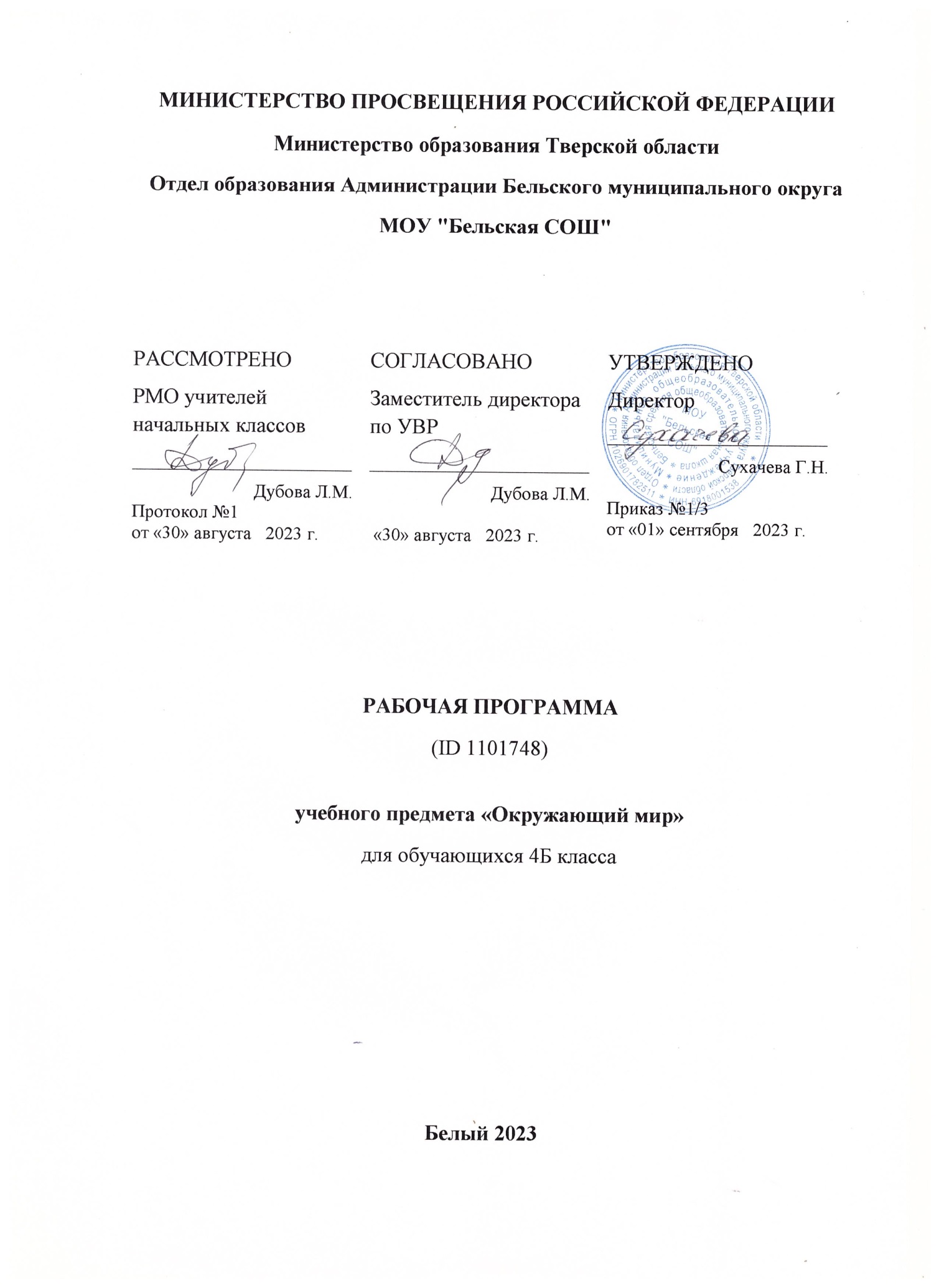 ПОЯСНИТЕЛЬНАЯ ЗАПИСКАРабочая программа по учебному предмету «Окружающий мир» (предметная область «Обществознание и естествознание» («Окружающий мир») соответствует Федеральной рабочей программе по учебному предмету «Окружающий мир» и включает пояснительную записку, содержание обучения, планируемые результаты освоения программы и тематическое планирование.Пояснительная записка отражает общие цели и задачи изучения окружающего мира, место в структуре учебного плана, а также подходы к отбору содержания и планируемым результатам.ОБЩАЯ ХАРАКТЕРИСТИКА ПРЕДМЕТАСодержание обучения раскрывает содержательные линии для обязательного изучения окружающего мира в каждом классе на уровне начального общего образования.Планируемые результаты программы по окружающему миру включают личностные, метапредметные результаты за период обучения, а также предметные достижения обучающегося за каждый год обучения на уровне начального общего образования.Программа по окружающему миру на уровне начального общего образования составлена на основе требований ФГОС НОО и федеральной рабочей программы воспитания.ЦЕЛИ ИЗУЧЕНИЯ ПРЕДМЕТАИзучение окружающего мира, интегрирующего знания о природе, предметном мире, обществе и взаимодействии людей в нём, соответствует потребностям и интересам обучающихся на уровне начального общего образования и направлено на достижение следующих целей:формирование целостного взгляда на мир, осознание места в нём человека на основе целостного взгляда на окружающий мир (природную и социальную среду обитания); освоение естественно-научных, обществоведческих, нравственно-этических понятий, представленных в содержании программы по окружающему миру;формирование ценности здоровья человека, его сохранения и укрепления, приверженности здоровому образу жизни;развитие умений и навыков применять полученные знания в реальной учебной и жизненной практике, связанной как с поисково-исследовательской деятельностью (наблюдения, опыты, трудовая деятельность), так и с творческим использованием приобретённых знаний в речевой, изобразительной, художественной деятельности;духовно-нравственное развитие и воспитание личности гражданина Российской Федерации, понимание своей принадлежности к Российскому государству, определённому этносу; проявление уважения к истории, культуре, традициям народов Российской Федерации; освоение обучающимися мирового культурного опыта по созданию общечеловеческих ценностей, законов и правил построения взаимоотношений в социуме;обогащение духовного опыта обучающихся, развитие способности ребёнка к социализации на основе принятия гуманистических норм жизни, приобретение опыта эмоционально-положительного отношения к природе в соответствии с экологическими нормами поведения; становление навыков повседневного проявления культуры общения, гуманного отношения к людям, уважительного отношения к их взглядам, мнению и индивидуальности.Центральной идеей конструирования содержания и планируемых результатов обучения окружающему миру является раскрытие роли человека в природе и обществе, ознакомление с правилами поведения в среде обитания и освоение общечеловеческих ценностей взаимодействия в системах: «Человек и природа», «Человек и общество», «Человек и другие люди», «Человек и познание». Важнейшей составляющей всех указанных систем является содержание, усвоение которого гарантирует формирование у обучающихся навыков здорового и безопасного образа жизни на основе развивающейся способности предвидеть результаты своих поступков и оценки возникшей ситуации. Отбор содержания программы по окружающему миру осуществлён на основе следующих ведущих идей:раскрытие роли человека в природе и обществе;освоение общечеловеческих ценностей взаимодействия в системах: «Человек и природа», «Человек и общество», «Человек и другие люди», «Человек и его самость», «Человек и познание»МЕСТО УЧЕБНОГО ПРЕДМЕТА «ОКРУЖАЮЩИЙ МИР» В УЧЕБНОМ ПЛАНЕЧисло часов, отведённых на изучение курса «Окружающий мир» составляет  в 4 классе – 68 часов (два часа в неделю). СОДЕРЖАНИЕ УЧЕБНОГО ПРЕДМЕТА4 КЛАССЧеловек и обществоКонституция – Основной закон Российской Федерации. Права и обязанности гражданина Российской Федерации. Президент Российской Федерации – глава государства. Политико-административная карта России. Общая характеристика родного края, важнейшие достопримечательности, знаменитые соотечественники.Города России. Святыни городов России. Главный город родного края: достопримечательности, история и характеристика отдельных исторических событий, связанных с ним.Праздник в жизни общества как средство укрепления общественной солидарности и упрочения духовных связей между соотечественниками. Новый год, День защитника Отечества, Международный женский день, День весны и труда, День Победы, День России, День народного единства, День Конституции. Праздники и памятные даты своего региона. Уважение к культуре, истории, традициям своего народа и других народов, государственным символам России.История Отечества «Лента времени» и историческая карта.Наиболее важные и яркие события общественной и культурной жизни страны в разные исторические периоды: Государство Русь, Московское государство, Российская империя, СССР, Российская Федерация. Картины быта, труда, духовно-нравственные и культурные традиции людей в разные исторические времена. Выдающиеся люди разных эпох как носители базовых национальных ценностей.Наиболее значимые объекты списка Всемирного культурного наследия в России и за рубежом. Охрана памятников истории и культуры. Посильное участие в охране памятников истории и культуры своего края. Личная ответственность каждого человека за сохранность историко-культурного наследия своего края.Правила нравственного поведения в социуме, отношение к людям независимо от их национальности, социального статуса, религиозной принадлежности.Человек и природаМетоды познания окружающей природы: наблюдения, сравнения, измерения, опыты по исследованию природных объектов и явлений. Солнце – ближайшая к нам звезда, источник света и тепла для всего живого на Земле. Характеристика планет Солнечной системы. Естественные спутники планет. Смена дня и ночи на Земле. Вращение Земли как причина смены дня и ночи. Обращение Земли вокруг Солнца и смена времён года.Формы земной поверхности: равнины, горы, холмы, овраги (общее представление, условное обозначение равнин и гор на карте). Равнины и горы России. Особенности поверхности родного края (краткая характеристика на основе наблюдений).Водоёмы, их разнообразие (океан, море, озеро, пруд, болото); река как водный поток; использование рек и водоёмов человеком. Крупнейшие реки и озёра России, моря, омывающие её берега, океаны. Водоёмы и реки родного края (названия, краткая характеристика на основе наблюдений).Наиболее значимые природные объекты списка Всемирного наследия в России и за рубежом (2–3 объекта).Природные зоны России: общее представление, основные природные зоны (климат, растительный и животный мир, особенности труда и быта людей, влияние человека на природу изучаемых зон, охрана природы). Связи в природных зонах.Некоторые доступные для понимания экологические проблемы взаимодействия человека и природы. Охрана природных богатств: воды, воздуха, полезных ископаемых, растительного и животного мира. Правила нравственного поведения в природе. Международная Красная книга (отдельные примеры).Правила безопасной жизнедеятельностиЗдоровый образ жизни: профилактика вредных привычек.Безопасность в городе (планирование маршрутов с учётом транспортной инфраструктуры города; правила безопасного по ведения в общественных местах, зонах отдыха, учреждениях культуры). Правила безопасного поведения велосипедиста с учётом дорожных знаков и разметки, сигналов и средств защиты велосипедиста, правила использования самоката и других средств индивидуальной мобильности.Безопасность в информационно-коммуникационной сети Интернет (поиск достоверной информации, опознавание государственных образовательных ресурсов и детских развлекательных порталов) в условиях контролируемого доступа в информационно-коммуникационную сеть Интернет.Изучение окружающего мира в 4 классе способствует освоению ряда универсальных учебных действий: познавательных универсальных учебных действий, коммуникативных универсальных учебных действий, регулятивных универсальных учебных действий, совместной деятельности.Базовые логические и исследовательские действия как часть познавательных универсальных учебных действий способствуют формированию умений:устанавливать последовательность этапов возрастного развития человека; конструировать в учебных и игровых ситуациях правила безопасного поведения в среде обитания; моделировать схемы природных объектов (строение почвы; движение реки, форма поверхности); соотносить объекты природы с принадлежностью к определённой природной зоне; классифицировать природные объекты по принадлежности к природной зоне; определять разрыв между реальным и желательным состоянием объекта (ситуации) на основе предложенных учителем вопросов. Работа с информацией как часть познавательных универсальных учебных действий способствует формированию умений:использовать умения работать с информацией, представленной в разных формах; оценивать объективность информации, учитывать правила безопасного использования электронных образовательных и информационных ресурсов;использовать для уточнения и расширения своих знаний об окружающем мире словари, справочники, энциклопедии, в том числе и информационно-коммуникационную сеть Интернет (в условиях контролируемого выхода); делать сообщения (доклады) на предложенную тему на основе дополнительной информации, подготавливать презентацию, включая в неё иллюстрации, таблицы, диаграммы. Коммуникативные универсальные учебные действия способствуют формированию умений:ориентироваться в понятиях: организм, возраст, система органов; культура, долг, соотечественник, берестяная грамота, первопечатник, иконопись, объект Всемирного природного и культурного наследия; характеризовать человека как живой организм: раскрывать функции различных систем органов; объяснять особую роль нервной системы в деятельности организма; создавать текст-рассуждение: объяснять вред для здоровья и самочувствия организма вредных привычек; описывать ситуации проявления нравственных качеств – отзывчивости, доброты, справедливости и др.; составлять краткие суждения о связях и зависимостях в природе (на основе сезонных изменений, особенностей жизни природных зон, пищевых цепей); составлять небольшие тексты «Права и обязанности гражданина РФ»; создавать небольшие тексты о знаменательных страницах истории нашей страны (в рамках изученного). Регулятивные универсальные учебные действия способствуют формированию умений:самостоятельно планировать алгоритм решения учебной задачи; предвидеть трудности и возможные ошибки; контролировать процесс и результат выполнения задания, корректировать учебные действия при необходимости; адекватно принимать оценку своей работы; планировать работу над ошибками; находить ошибки в своей и чужих работах, устанавливать их причины. Совместная деятельность способствует формированию умений:выполнять правила совместной деятельности при выполнении разных ролей – руководитель, подчинённый, напарник, члена большого коллектива; ответственно относиться к своим обязанностям в процессе совместной деятельности, объективно оценивать свой вклад в общее дело; анализировать ситуации, возникающие в процессе совместных игр, труда, использования инструментов, которые могут стать опасными для здоровья и жизни других людей. ПЛАНИРУЕМЫЕ ОБРАЗОВАТЕЛЬНЫЕ РЕЗУЛЬТАТЫИзучение предмета «Окружающий мир» на уровне начального общего образования направлено на достижение обучающимися личностных, метапредметных и предметных результатов освоения учебного предмета.ЛИЧНОСТНЫЕ РЕЗУЛЬТАТЫЛичностные результаты изучения предмета «Окружающий мир» характеризуют готовность обучающихся руководствоваться традиционными российскими социокультурными и духовно-нравственными ценностями, принятыми в обществе правилами и нормами поведения и должны отражать приобретение первоначального опыта деятельности обучающихся, в части:Гражданско-патриотического воспитания:становление ценностного отношения к своей Родине – России; понимание особой роли многонациональной России в современном мире; осознание своей этнокультурной и российской гражданской идентичности, принадлежности к российскому народу, к своей национальной общности; сопричастность к прошлому, настоящему и будущему своей страны и родного края; проявление интереса к истории и многонациональной культуре своей страны, уважения к своему и другим народам; первоначальные представления о человеке как члене общества, осознание прав и ответственности человека как члена общества.Духовно-нравственного воспитания:проявление культуры общения, уважительного отношения к людям, их взглядам, признанию их индивидуальности; принятие существующих в обществе нравственно-этических норм поведения и правил межличностных отношений, которые строятся на проявлении гуманизма, сопереживания, уважения и доброжелательности; применение правил совместной деятельности, проявление способности договариваться, неприятие любых форм поведения, направленных на причинение физического и морального вреда другим людям. Эстетического воспитания:понимание особой роли России в развитии общемировой художественной культуры, проявление уважительного отношения, восприимчивости и интереса к разным видам искусства, традициям и творчеству своего и других народов; использование полученных знаний в продуктивной и преобразующей деятельности, в разных видах художественной деятельности. Физического воспитания, формирования культуры здоровья и эмоционального благополучия:соблюдение правил организации здорового и безопасного (для себя и других людей) образа жизни; выполнение правил безопасного поведении в окружающей среде (в том числе информационной); приобретение опыта эмоционального отношения к среде обитания, бережное отношение к физическому и психическому здоровью. Трудового воспитания:осознание ценности трудовой деятельности в жизни человека и общества, ответственное потребление и бережное отношение к результатам труда, навыки участия в различных видах трудовой деятельности, интерес к различным профессиям. Экологического воспитания:осознание роли человека в природе и обществе, принятие экологических норм поведения, бережного отношения к природе, неприятие действий, приносящих ей вред. Ценности научного познания:осознание ценности познания для развития человека, необходимости самообразования и саморазвития;проявление познавательного интереса, активности, инициативности, любознательности и самостоятельности в расширении своих знаний, в том числе с использованием различных информационных средств. МЕТАПРЕДМЕТНЫЕ РЕЗУЛЬТАТЫПознавательные универсальные учебные действия:1) Базовые логические действия:понимать целостность окружающего мира (взаимосвязь природной и социальной среды обитания), проявлять способность ориентироваться в изменяющейся действительности; на основе наблюдений доступных объектов окружающего мира устанавливать связи и зависимости между объектами (часть – целое; причина – следствие; изменения во времени и в пространстве); сравнивать объекты окружающего мира, устанавливать основания для сравнения, устанавливать аналогии; объединять части объекта (объекты) по определённому признаку; определять существенный признак для классификации, классифицировать предложенные объекты; находить закономерности и противоречия в рассматриваемых фактах, данных и наблюдениях на основе предложенного алгоритма; выявлять недостаток информации для решения учебной (практической) задачи на основе предложенного алгоритма. 2) Базовые исследовательские действия:проводить (по предложенному и самостоятельно составленному плану или выдвинутому предположению) наблюдения, несложные опыты; проявлять интерес к экспериментам, проводимым под руководством учителя; определять разницу между реальным и желательным состоянием объекта (ситуации) на основе предложенных вопросов; формулировать с помощью учителя цель предстоящей работы, прогнозировать возможное развитие процессов, событий и последствия в аналогичных или сходных ситуациях; моделировать ситуации на основе изученного материала о связях в природе (живая и неживая природа, цепи питания; природные зоны), а также в социуме (лента времени; поведение и его последствия; коллективный труд и его результаты и др.); проводить по предложенному плану опыт, несложное исследование по установлению особенностей объекта изучения и связей между объектами (часть – целое, причина – следствие); формулировать выводы и подкреплять их доказательствами на основе результатов проведённого наблюдения (опыта, измерения, исследования). 3) Работа с информацией:использовать различные источники для поиска информации, выбирать источник получения информации с учётом учебной задачи; находить в предложенном источнике информацию, представленную в явном виде, согласно заданному алгоритму; распознавать достоверную и недостоверную информацию самостоятельно или на основе предложенного учителем способа её проверки; находить и использовать для решения учебных задач текстовую, графическую, аудиовизуальную информацию; читать и интерпретировать графически представленную информацию (схему, таблицу, иллюстрацию); соблюдать правила информационной безопасности в условиях контролируемого доступа в информационно-телекоммуникационную сеть Интернет (с помощью учителя); анализировать и создавать текстовую, видео, графическую, звуковую информацию в соответствии с учебной задачей;фиксировать полученные результаты в текстовой форме (отчёт, выступление, высказывание) и графическом виде (рисунок, схема, диаграмма).Коммуникативные универсальные учебные действия:в процессе диалогов задавать вопросы, высказывать суждения, оценивать выступления участников; признавать возможность существования разных точек зрения; корректно и аргументированно высказывать своё мнение; приводить доказательства своей правоты; соблюдать правила ведения диалога и дискуссии; проявлять уважительное отношение к собеседнику; использовать смысловое чтение для определения темы, главной мысли текста о природе, социальной жизни, взаимоотношениях и поступках людей; создавать устные и письменные тексты (описание, рассуждение, повествование); конструировать обобщения и выводы на основе полученных результатов наблюдений и опытной работы, подкреплять их доказательствами; находить ошибки и восстанавливать деформированный текст об изученных объектах и явлениях природы, событиях социальной жизни; готовить небольшие публичные выступления с возможной презентацией (текст, рисунки, фото, плакаты и др.) к тексту выступления. Регулятивные универсальные учебные действия:1) Самоорганизация:планировать самостоятельно или с небольшой помощью учителя действия по решению учебной задачи; выстраивать последовательность выбранных действий и операций.2) Самоконтроль и самооценка:осуществлять контроль процесса и результата своей деятельности; находить ошибки в своей работе и устанавливать их причины; корректировать свои действия при необходимости (с небольшой помощью учителя); предвидеть возможность возникновения трудностей и ошибок, предусматривать способы их предупреждения, в том числе в житейских ситуациях, опасных для здоровья и жизни. объективно оценивать результаты своей деятельности, соотносить свою оценку с оценкой учителя; оценивать целесообразность выбранных способов действия, при необходимости корректировать их. Совместная деятельность:понимать значение коллективной деятельности для успешного решения учебной (практической) задачи; активно участвовать в формулировании краткосрочных и долгосрочных целей совместной деятельности (на основе изученного материала по окружающему миру); коллективно строить действия по достижению общей цели: распределять роли, договариваться, обсуждать процесс и результат совместной работы; проявлять готовность руководить, выполнять поручения, подчиняться; выполнять правила совместной деятельности: справедливо распределять и оценивать работу каждого участника; считаться с наличием разных мнений; не допускать конфликтов, при их возникновении мирно разрешать без участия взрослого; ответственно выполнять свою часть работы. ПРЕДМЕТНЫЕ РЕЗУЛЬТАТЫ4 КЛАССК концу обучения в 4 классе обучающийся научится:проявлять уважение к семейным ценностям и традициям, традициям своего народа и других народов, государственным символам России; соблюдать правила нравственного поведения в социуме; показывать на физической карте изученные крупные географические объекты России (горы, равнины, реки, озёра, моря, омывающие территорию России); показывать на исторической карте места изученных исторических событий; находить место изученных событий на «ленте времени»; знать основные права и обязанности гражданина Российской Федерации; соотносить изученные исторические события и исторических деятелей с веками и периодами истории России; рассказывать о государственных праздниках России, наиболее важных событиях истории России, наиболее известных российских исторических деятелях разных периодов, достопримечательностях столицы России и родного края; описывать на основе предложенного плана изученные объекты, выделяя их существенные признаки, в том числе государственную символику России и своего региона; проводить по предложенному/самостоятельно составленному плану или выдвинутому предположению несложные наблюдения, опыты с объектами природы с использованием простейшего лабораторного оборудования и измерительных приборов, следуя правилам безопасного труда; распознавать изученные объекты и явления живой и неживой природы по их описанию, рисункам и фотографиям, различать их в окружающем мире; группировать изученные объекты живой и неживой природы, самостоятельно выбирая признак для группировки; проводить простейшие классификации; сравнивать объекты живой и неживой природы на основе их внешних признаков и известных характерных свойств; использовать знания о взаимосвязях в природе для объяснения простейших явлений и процессов в природе (в том числе смены дня и ночи, смены времён года, сезонных изменений в природе своей местности, причины смены природных зон); называть наиболее значимые природные объекты Всемирного наследия в России и за рубежом (в пределах изученного);называть экологические проблемы и определять пути их решения; создавать по заданному плану собственные развёрнутые высказывания о природе и обществе; использовать различные источники информации для поиска и извлечения информации, ответов на вопросы; соблюдать правила нравственного поведения на природе; осознавать возможные последствия вредных привычек для здоровья и жизни человека; соблюдать правила безопасного поведения при использовании объектов транспортной инфраструктуры населённого пункта, в театрах, кинотеатрах, торговых центрах, парках и зонах отдыха, учреждениях культуры (музеях, библиотеках и т.д.); соблюдать правила безопасного поведения при езде на велосипеде, самокате; осуществлять безопасный поиск образовательных ресурсов и верифицированной информации в информационно-телекоммуникационной сети Интернете;соблюдать правила безопасного для здоровья использования электронных образовательных и информационных ресурсов.  ТЕМАТИЧЕСКОЕ ПЛАНИРОВАНИЕ 4 КЛАСС  ВАРИАНТ 1. ПОУРОЧНОЕ ПЛАНИРОВАНИЕ ДЛЯ ПЕДАГОГОВ, ИСПОЛЬЗУЮЩИХ УЧЕБНИК ОКРУЖАЮЩИЙ МИР, 1-4 КЛАСС, В 2 ЧАСТЯХ, ПЛЕШАКОВ А.А. Поурочное планирование 4 КЛАСС УЧЕБНО-МЕТОДИЧЕСКОЕ ОБЕСПЕЧЕНИЕ ОБРАЗОВАТЕЛЬНОГО ПРОЦЕССАОБЯЗАТЕЛЬНЫЕ УЧЕБНЫЕ МАТЕРИАЛЫ ДЛЯ УЧЕНИКА​‌‌​ Окружающий мир (в 2 частях), 4 класс/ Плешаков А.А., Крючкова Е.А., Акционерное общество «Издательство «Просвещение»‌​​‌Рабочие тетради 1-4 кл А.А.Плешаков‌МЕТОДИЧЕСКИЕ МАТЕРИАЛЫ ДЛЯ УЧИТЕЛЯПлешаков А. А. Окружающий мир. Рабочие программы. Предметная линия учебников системы
 «Школа России». 1—4 классы: пособие для учителей общеобразоват. организаций / А. А. Плешаков. — М.: Просвещение​‌‌ЦИФРОВЫЕ ОБРАЗОВАТЕЛЬНЫЕ РЕСУРСЫ И РЕСУРСЫ СЕТИ ИНТЕРНЕТ​​‌‌​https://yandex.ru/video/ 
 https://uchi.ru/teachers/hometasks
 https://resh.edu.ru/
 https://infourok.ru/
 https://uchitelya.com‌​№ п/п Наименование разделов и тем программы Количество часовКоличество часовКоличество часовЭлектронные (цифровые) образовательные ресурсы № п/п Наименование разделов и тем программы Всего Контрольные работы Практические работы Электронные (цифровые) образовательные ресурсы Раздел 1. Человек и обществоРаздел 1. Человек и обществоРаздел 1. Человек и обществоРаздел 1. Человек и обществоРаздел 1. Человек и обществоРаздел 1. Человек и общество1.1Наша родина - Российская Федерация 10 Библиотека ЦОК https://m.edsoo.ru/7f4128501.2История Отечества. «Лента времени» и историческая карта 17 Библиотека ЦОК https://m.edsoo.ru/7f4128501.3Человек - творец культурных ценностей. Всемирное культурное наследие 6 Библиотека ЦОК https://m.edsoo.ru/7f412850Итого по разделуИтого по разделу 33 Раздел 2. Человек и природаРаздел 2. Человек и природаРаздел 2. Человек и природаРаздел 2. Человек и природаРаздел 2. Человек и природаРаздел 2. Человек и природа2.1Методы познания окружающей природы. Солнечная система 5 Библиотека ЦОК https://m.edsoo.ru/7f4128502.2Формы земной поверхности. Водоемы и их разнообразие 9 Библиотека ЦОК https://m.edsoo.ru/7f4128502.3Природные зоны России: общее представление, основные природные зоны 5 Библиотека ЦОК https://m.edsoo.ru/7f4128502.4Природные и культурные объекты Всемирного наследия. Экологические проблемы 5 Библиотека ЦОК https://m.edsoo.ru/7f412850Итого по разделуИтого по разделу 24 Раздел 3. Правила безопасной жизнедеятельностиРаздел 3. Правила безопасной жизнедеятельностиРаздел 3. Правила безопасной жизнедеятельностиРаздел 3. Правила безопасной жизнедеятельностиРаздел 3. Правила безопасной жизнедеятельностиРаздел 3. Правила безопасной жизнедеятельности3.1Здоровый образ жизни: профилактика вредных привычек 1 Библиотека ЦОК https://m.edsoo.ru/7f4128503.2Безопасность в городе. Безопасность в сети Интернет 4 Библиотека ЦОК https://m.edsoo.ru/7f412850Итого по разделуИтого по разделу 5 Резервное времяРезервное время 6  4 ОБЩЕЕ КОЛИЧЕСТВО ЧАСОВ ПО ПРОГРАММЕОБЩЕЕ КОЛИЧЕСТВО ЧАСОВ ПО ПРОГРАММЕ 68  4  0 № п/п Тема урока Количество часовКоличество часовКоличество часовДата изучения Электронные цифровые образовательные ресурсы № п/п Тема урока Всего Контрольные работы Практические работы Дата изучения Электронные цифровые образовательные ресурсы 1Как человек изучает окружающую природу? 1 2Солнце - звезда 1 Библиотека ЦОК https://m.edsoo.ru/f8414d1c3Планеты Солнечной системы. Луна – спутник Земли 1 Библиотека ЦОК https://m.edsoo.ru/f8414eca4Смена дня и ночи на Земле как результат вращения планеты вокруг своей оси (практические работы с моделями и схемами) 1  1 5Обращение Земли вокруг Солнца как причина смены сезонов (практические работы с моделями и схемами). Общая характеристика времён года 1  1 6Историческое время. Что такое «лента времени»? 1 Библиотека ЦОК https://m.edsoo.ru/f8418dc27Экологические проблемы взаимодействия человека и природы 1 Библиотека ЦОК https://m.edsoo.ru/f84151188Всемирное культурное наследие России 1 Библиотека ЦОК https://m.edsoo.ru/f8415b9a9Природные и культурные объекты Всемирного наследия в России 1 Библиотека ЦОК https://m.edsoo.ru/f841580c10Природные и культурные объекты Всемирного наследия за рубежом 1 11Знакомство с Международной Красной книгой 1 Библиотека ЦОК https://m.edsoo.ru/f841563612Всемирное культурное наследие 1 13Охрана историко-культурного наследия 1 Библиотека ЦОК https://m.edsoo.ru/f8418dc214О вредных для здоровья привычках 1 Библиотека ЦОК https://m.edsoo.ru/f8415da215Правила цифровой грамотности при использовании Интернет 1 Библиотека ЦОК https://m.edsoo.ru/f8415f5016Планирование маршрутов с учётом транспортной инфраструктуры населённого пункта 1 Библиотека ЦОК https://m.edsoo.ru/f841630617Правила поведения в общественных местах: зонах отдыха, учреждениях культуры и торговых центрах 1 Библиотека ЦОК https://m.edsoo.ru/f84164be18Безопасное поведение при езде на велосипеде и самокате. Дорожные знаки 1 Библиотека ЦОК https://m.edsoo.ru/f841618019Равнины России: Восточно-Европейская, Западно-Сибирская (название, общая характеристика, нахождение на карте) 1 Библиотека ЦОК https://m.edsoo.ru/f841699620Горные системы России: Урал, Кавказ, Алтай (краткая характеристика, главные вершины, место нахождения на карте) 1 Библиотека ЦОК https://m.edsoo.ru/f8416b5821Водоёмы Земли, их разнообразие. Естественные водоёмы: океан, море, озеро, болото. Примеры водоёмов в России 1 Библиотека ЦОК https://m.edsoo.ru/f8416cfc22Река как водный поток 1 Библиотека ЦОК https://m.edsoo.ru/f8416fae23Крупнейшие реки России: название, нахождение на карте 1 24Характеристика природных зон России: арктическая пустыня. Связи в природной зоне 1 Библиотека ЦОК https://m.edsoo.ru/f8417b3425Характеристика природных зон России: тундра. Связи в природной зоне 1 Библиотека ЦОК https://m.edsoo.ru/f8417d1e26Характеристика природных зон России: тайга. Связи в природной зоне 1 Библиотека ЦОК https://m.edsoo.ru/f8417f0827Характеристика природных зон России: смешанный лес. Связи в природной зоне 1 Библиотека ЦОК https://m.edsoo.ru/f84181ce28Характеристика природных зон России: степь и полупустыня. Связи в природной зоне 1 Библиотека ЦОК https://m.edsoo.ru/f84185ac29Формы земной поверхности (на примере родного края) 1 Библиотека ЦОК https://m.edsoo.ru/f841752630Водоёмы и реки родного края 1 31Использование рек и водоёмов человеком (хозяйственная деятельность, отдых). Охрана рек и водоёмов 1 32Защита и охрана природных богатств (воздуха, воды, полезных ископаемых, флоры и фауны) 1 33Искусственные водоёмы: водохранилища, пруды (общая характеристика) 1 34Резервный урок. Проверочная работа по теме "Формы земной поверхности и водоёмы" 1  1 35Резервный урок. Проверочная работа по теме "Природные зоны" 1  1 36Человек - творец культурных ценностей 1 37Труд и быт людей в разные исторические времена 1 Библиотека ЦОК https://m.edsoo.ru/f8419c5438Резервный урок. Новое время 1 39Резервный урок. Новейшее время: история продолжается сегодня 1 40Государство Русь. Страницы общественной и культурной жизни 1 Библиотека ЦОК https://m.edsoo.ru/f841989441Города России. Древние города России. Страницы истории 1 42Государство Русь. Человек - защитник своего Отечества 1 43Московское государство. Страницы общественной и культурной жизни в Московском государстве 1 44Образование и культура в Московском государстве 1 45Страницы истории Российской империи. Пётр I 1 Библиотека ЦОК https://m.edsoo.ru/f841b28446Страницы Российской империи. Преобразования в культуре, науке, быту 1 47Образование в Российской империи 1 Библиотека ЦОК https://m.edsoo.ru/f841b4aa48Развитие культуры в Российской империи Российская империя: развитие культуры XVIII века (архитектура, живопись, театр) 1 49«Золотой век» русской культуры. Великие поэты и писатели, композиторы и художники XIX века 1 50Первая Отечественная война: 1812 год. Защита Родины от французских завоевателей 1 51Страницы истории России ХХ века 1 Библиотека ЦОК https://m.edsoo.ru/f841c56c52Великая Отечественная война 1941-1945 гг: как все начиналось… 1 53Великая Отечественная война 1941-1945 гг: главные сражения 1 Библиотека ЦОК https://m.edsoo.ru/f841c80054Всё для фронта – всё для победы 1 Библиотека ЦОК https://m.edsoo.ru/f841c9f455Взятие Берлина. Парад Победы 1 56Мы живём в Российской Федерации 1 Библиотека ЦОК https://m.edsoo.ru/f841dac057Государственное устройство РФ (общее представление). Конституция РФ. Президент РФ. Политико-административная карта России 1 Библиотека ЦОК https://m.edsoo.ru/f841d18858Родной край. Знаменитые люди родного края 1 59Взаимоотношения людей в обществе: доброта и гуманизм, справедливость и уважение 1 Библиотека ЦОК https://m.edsoo.ru/f841d8ea60Права и обязанности гражданина Российской Федерации. Права ребёнка 1 Библиотека ЦОК https://m.edsoo.ru/f841d33661Государственные праздники России 1 Библиотека ЦОК https://m.edsoo.ru/f841dc5062Праздник в жизни общества и человека 1 63Праздники и памятные даты своего региона 1 64Малая Родина гражданина России. Достопримечательности родного края 1 65Наша малая Родина: главный город 1 66Города России. Города-герои. Страницы истории 1 67Резервный урок. Проверочная работа по теме "История Отечества" 1  1 68Резервный урок. Проверочная работа по итогам обучения в 4 классе 1  1 ОБЩЕЕ КОЛИЧЕСТВО ЧАСОВ ПО ПРОГРАММЕОБЩЕЕ КОЛИЧЕСТВО ЧАСОВ ПО ПРОГРАММЕ 68  4  2 